全国看図アプローチ研究会研究誌21号　第２論文（溝上広樹）中の出典リンク＊図3-1についての詳細はコチラからhttps://kanzu-approach.com/journal/kanzu-journal.vol.12_pp.3-9.pdf＊図3-2についての詳細はコチラからhttps://www.nytimes.com/2016/09/26/learning/whats-going-on-in-this-picture-sept-26-2016.html?searchResultPosition=2＊図4-3　Aの写真についての記事はコチラからhttps://www.nytimes.com/2020/01/10/world/australia/australia-wildfires-photos.html＊図4-3　Bの写真についての記事はコチラからhttps://www.nytimes.com/2021/11/04/opinion/arctic-climate-change-canada.html＊図4-3　Cの写真についての記事はコチラからhttps://www.nytimes.com/2018/01/01/business/energy-environment/climate-change-enzymes-laundry.html＊図4-3　Dの写真についての記事はコチラからhttps://www.nytimes.com/2016/07/03/world/asia/climate-change-kiribati.htmlぜひご覧くださいませ※リンク先に飛べない場合は，ニューヨークタイムズhttps://www.nytimes.com/ホームページの検索欄もご利用ください。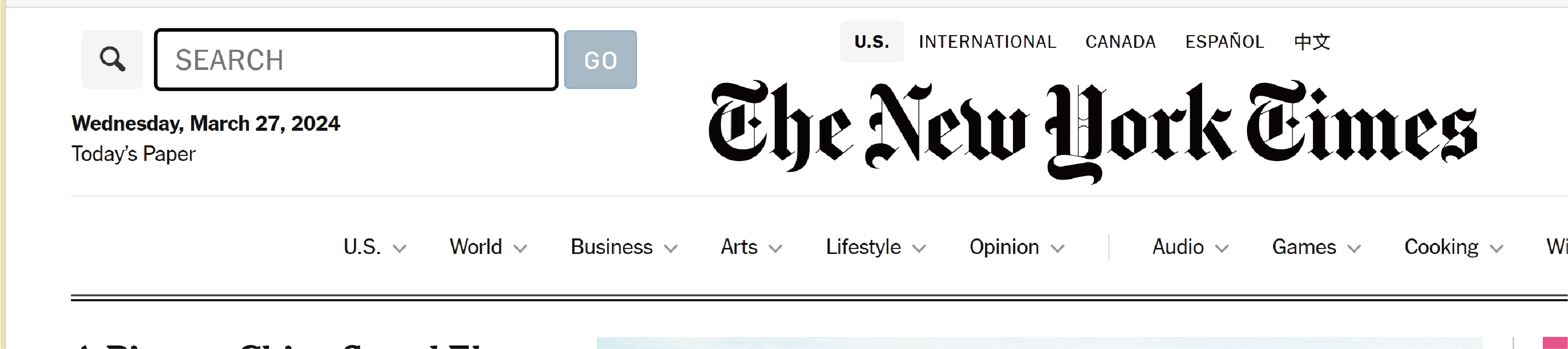 全国看図アプローチ研究会研究誌 編集委員会